Mitglieder der Arbeitsgruppe Down-Syndrom,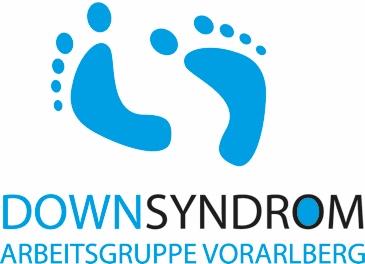 interessierte Eltern, Förderer und Gönner,						  Wir laden euch/Sie herzlich ein zu unsererAufgrund der aktuell geltenden Pandemie-Verordnungen wird die Jahreshauptversammlung erstmals online in Form eines Zoom-Meetings abgehalten.TagesordnungBegrüßungGenehmigung des Protokolls der 20. Generalversammlung und der TagesordnungBerichte: Kassierin, Rechnungsprüfer, Entlastung des gesamten VorstandesBericht der Obfrau Wahl der neuen RechnungsprüferAufnahme neuer MitgliederDankBehandlung von AnträgenAllfälliges/Wortmeldungen/Wünsche/VorschlägeAnträge sind bis spätestens 20.2.2019 schriftlich oder per Mail einzureichen.                        Anmeldung erbitten wir bis zum 26. Februar 2021, damit wir euch/Ihnen rechtzeitig den Zoom-Link, der euch/Ihnen die Teilnahme ermöglicht, zukommen lassen können. Anmeldung bei Martina Natter:  martina.natter@gmail.comGerne hören wir Rückmeldungen, Anregungen, Wünsche und Bedürfnisse für das nächste Vereinsjahr. Mit herzlichen GrüßenGabriela & Team 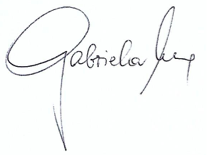 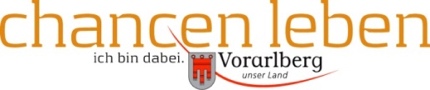 Obfrau Gabriela Meusburger